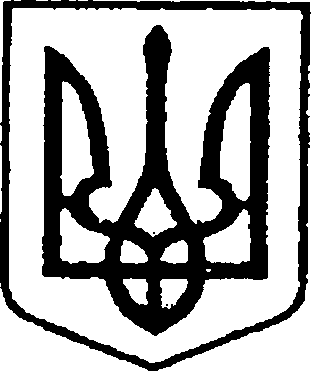 УКРАЇНАЧЕРНІГІВСЬКА ОБЛАСТЬН І Ж И Н С Ь К А    М І С Ь К А    Р А Д АВ И К О Н А В Ч И Й    К О М І Т Е ТР І Ш Е Н Н Явід 05 квітня 2018 р.			м. Ніжин		                         № 98Про підготовку та проведення міського конкурсу професійної майстерності «Людина року - 2017»	Відповідно до ст. ст. 32, 40, 42, 53, 59  Закону України «Про місцеве самоврядування в Україні», розглянувши клопотання управління культури і туризму Ніжинської міської ради та з метою популяризації економічних, наукових, культурних, інших здобутків міста, відзначення результативної, суспільно-корисної праці фахівців різних сфер діяльності, які забезпечують добробут у місті, стимулювання розвитку підприємництва, меценатства, творчості та вшанування особистих заслуг переможців міського конкурсу професійної майстерності «Людина року-2017», виконавчий комітет міської ради вирішив, -	1. Утворити організаційний комітет з підготовки та проведення міського конкурсу професійної майстерності «Людина року-2017» та затвердити його склад (додаток 1).	2. Затвердити Положення про міський конкурс професійної майстерності «Людина року-2017» (додаток 2).	3. Організаційному комітету внести пропозиції про утворення складу журі  щодо визначення переможців міського конкурсу професійної майстерності «Людина року-2017» до 2 квітня 2018 року.  	4. Начальнику управління культури і туризму Бассак Т.Ф. забезпечити оприлюднення даного рішення на сайті міської ради протягом п’яти робочих днів з дня його прийняття.   	5. Контроль за виконанням рішення покласти на заступників міського голови з питань діяльності виконавчих органів ради відповідно до розподілу функціональних обов’язків.Головуючий на засіданні виконавчого комітетуПерший заступник міського голови з питань діяльності виконавчих органів ради				Г.М. Олійник                                                                                 Додаток 1					         		        до рішення виконавчого комітету 							      від 05 квітня 2018 р. № 98СКЛАДорганізаційного комітету з підготовки та проведення міського конкурсу професійної майстерності «Людина року – 2017»Заступник міського голови зпитань діяльності виконавчих органів ради								І.В. Алєксєєнко							Додаток 2до рішення виконавчого комітетувід 05 квітня 2018 року № 98		П О Л О Ж Е Н Н Япро міський конкурс професійної майстерності «Людина року» 1. Загальні положення1.1 Міський конкурс професійної майстерності «Людина року» (Далі – конкурс) проводиться з метою підтримки та визнання найбільш соціально-вагомих громадсько-корисних досягнень людей в різних сферах діяльності, заохочення до подальшої активної участі у громадському житті міста, а також відзначення людей за особистий вагомий внесок в соціально-економічне, промислове, культурне й політичне життя м.Ніжина.1.2 Звання «Людина року» присвоюється особам, які працюють у економічній, соціальній, гуманітарній та інших сферах м. Ніжина, займаються громадською діяльністю та мають високі особисті досягнення. 1.3 Критерієм визначення переможців конкурсу є особисті досягнення кандидата в професійній діяльності у відповідній галузі протягом попереднього календарного року. При цьому також можуть враховуватися досягнення кандидатів за попередні роки. 2. Умови участі у конкурсі2.1 Кандидатом на участь у конкурсі може бути будь-яка особа, незалежно від  статі, громадянства, яка зробила вагомий внесок для розвитку позитивного іміджу м. Ніжина.2.2 Кандидати на участь у конкурсі можуть висуватися від трудових колективів, організацій, закладів, підприємств міста та ініціативних груп  його мешканців.2.3 На участь у конкурсі до Управління культури і туризму Ніжинської міської ради подають наступні документи:реєстраційна карта учасника міського конкурсу професійної майстерності «Людина року – 20___» (додаток 1);клопотання з рекомендацією–характеристикою від підприємства, організації або установи, що пропонує кандидатуру учасника, яке повинно містити перелік конкретних досягнень даної особи (додаток 2);копії документів, що підтверджують досягнення у попередньому році та вагомі досягнення за минулі роки (у друкованому вигляді);фотокартка (5х6);згода на збір, обробку та зберігання персональних даних.До зазначеного вище переліку документів можуть додаватися інші  матеріали, які допоможуть розкрити досягнення кандидата.2.4 Документи, що подаються на розгляд журі, поверненню не підлягають.2.5 Участь у конкурсі є безкоштовною.2.6 Управління культури і туризму Ніжинської мсіької ради забезпечує зберігання поданих документів та матеріалів роботи журі (конкурсу).3. Порядок проведення конкурсу3.1 Міський конкурс професійної майстерності «Людина року» на відповідний рік оголошується до 10 квітня поточного року через засоби масової інформації.3.2 Заяви на участь у конкурсі приймаються  до 15 квітня.3.3 Урочиста церемонія нагородження переможців конкурсу проводиться в рамках святкування Дня міста.3.4 Конкурс проводиться заочно за поданими матеріалами.3.5 Результати конкурсу оприлюднюються під час проведення урочистої церемонії нагородження переможців.3.6 При ненадходженні заяв на участь у конкурсі в будь-якій номінації, рішення журі конкурсу по цій номінації не приймаються.3.7 Рішенням журі конкурсу, почесне звання «Людина року» в будь-якій номінації може не присуджуватися у разі невисокого рівня досягнень у цій галузі.4. Конкурс проводиться за наступними номінаціями:4.1 ПІДПРИЄМСТВО  РОКУ(визначається підприємство, організація чи установа міста, незалежно від форми власності й підпорядкування, яке досягло помітних успіхів у своїй роботі, збільшило обсяги та темпи росту виробництва, на якому не було допущено скорочення чисельності працюючих та яке не має заборгованості з виплати заробітної плати).4.2. ПРОФЕСІОНАЛ  РОКУ(визначається серед працівників підприємств, установ та організацій міста різних форм власності, чиї трудові досягнення та професійні здібності гідні наслідування).4.3. ЛІДЕР МАЛОГО ТА СЕРЕДНЬОГО БІЗНЕСУ(визначається серед  підприємців міста, які зуміли найкраще організувати свою справу, сприяли відкриттю нових робочих місць, виявили організаторські та підприємницькі здібності).4.4. ПРАЦІВНИК ОХОРОНИ ЗДОРОВ’Я(визначається серед медичних працівників лікувальних закладів та працівників аптечної мережі міста).4.5. АЛЬМАМАТЕР  РОКУ(визначається серед освітніх закладів міста за успіхи у напрямку розвитку закладу ).4.6. ПРОЕКТ РОКУ (визначається  серед  проектів, які діяли протягом попереднього та в минулих роках і своєю діяльністю позитивно впливали на розвиток соціальної, промислової, політичної, культурної, економічної сфери міста, захищали  населення та навчали дітей,  відновлювали традиції та збагачували духовно).4.7. СПОРТСМЕН  РОКУ, ТРЕНЕР  РОКУ(визначається серед спортсменів, тренерів, професіоналів та аматорів спортивної сфери життя міста).4.8. РЕКОРД РОКУ(визначається серед тих, хто не просто демонструє можливості людини, а доводить, що вони безмежні).4.9. ТВОРЧА ОСОБИСТІСТЬ РОКУ(визначається серед поетів, творчих особистостей міста, працівників закладів культури різних форм підпорядкування, поетів, письменників, художників, музикантів).4.10. ПОДІЯ  РОКУ (подія, яка стане відправною точкою до кардинальних змін в розвитку та подальшому становленні міста та його громади)4.11. ДОСЯГНЕННЯ РОКУ(визначається краще досягнення у будь-якій галузі чи сфері життя, яке сягнуло за межі міста, піднесло славу рідного міста і ніжинців).4.12. АКТИВНА ГРОМАДСЬКА ДІЯЛЬНІСТЬ(визначається серед ніжинців, які за покликом серця працюють на благо територіальної громади нашого міста та України, беруть активну участь у розбудові, благоустрої, культурному житті міста, долучаються до суспільного життя громади).4.13. ВІДКРИТТЯ РОКУ(визначається серед резонансних подій, що за своєю значущістю примножують славу Ніжина, слугують піднесенню іміджу міста; за втілення у життя цікавих ідей, проектів, відкриття нових імен, відкриття закладів, започаткування фестивалів, конкурсів).4.14. РОДИНА РОКУ(визначається серед ніжинських сімей, чиє родинне життя достойне прикладу для наслідування  у вихованні дітей, міцності родинних зв’язків та сімейних традицій).4.15. РЯТІВНИК РОКУ(визначається серед професіоналів-рятівників, які проявили мужність і героїзм під час рятування людей, майна, ліквідації пожежі, аварії, надзвичайної ситуації, стихійного лиха та ін..).4.16. СОЦІАЛЬНА УСТАНОВА РОКУ (визначається серед установ, організацій, які надають допомогу з метою підтримки малозабезпечених, безробітних, багатодітних, бездомних, безпритульних, осіб, що потребують соціальної реабілітації; здійснюють догляд та надають допомогу хворим, інвалідам, одиноким, людям похилого віку та іншим особам, які через свої фізичні, матеріальні чи інші особливості потребують підтримки та допомоги; надають допомогу громадянам, які постраждали внаслідок стихійного лиха, у результаті соціальних конфліктів, нещасних випадків, а також жертвам злочинів, біженцям).4.17. МИТЕЦЬ РОКУ (визначається серед поетів, прозаїків, композиторів, музикантів, артистів, майстрів, творчих працівників у галузі образотворчого мистецтва та ін..).4.18. МЕЦЕНАТ РОКУ(визначається серед осіб, що безкорисливо матеріально підтримують розвиток культури, освіти, охорони здоров'я, незахищені категорії населення та ін..).4.19. ЗАХИСНИК РОКУ4.20. СЛУЖІННЯ ГРОМАДІ4.21. ВІЛЬНА НОМІНАЦІЯ(визначається членами журі для відзначання громадян м.Ніжина, які протягом року досягли виняткових результатів у галузі, непередбаченій у переліку номінацій.Номінації можуть бути не використані, змінені або доповнені за результатами засідань та згідно з рішенням журі конкурсу.  5. Визначення переможців та нагородження5.1 Підсумки конкурсу підводить журі, що визначає переможця у кожній номінації.5.2 Переможці конкурсу нагороджуються на урочистій церемонії пам’ятними відзнаками, дипломами, цінними подарунками або грошовою винагородою.5.3 Відомості про нагородження оприлюднюються у засобах масової інформації та заносяться до трудових книжок у розділі «Відомості про заохочення».5.4 В окремих випадках, рішенням журі звання «Людина року» може бути присуджено двом конкурсантам в одній номінації.6. Журі Конкурсу6.1 З метою проведення конкурсного відбору кандидатів на звання «Людина року» створюється журі конкурсу.6.2 Склад журі  щорічно затверджується розпорядженням міського голови.6.3 Формою роботи журі є засідання.6.4 Засідання журі конкурсу вважається правомочним, якщо на ньому присутні не менш половини його складу (осіб).6.5 Рішення журі про присвоєння звання «Людина року» приймається відкритим голосуванням простою більшістю голосів присутніх на засіданні членів журі. У разі рівного розподілу голосів вирішальним є голос голови журі.6.6 Рішення журі оформлюється протоколом, який підписує голова, або заступник голови журі - у разі його відсутності, а також секретар журі, та подається на затвердження виконавчому комітету Ніжинської міської ради.6.7 Управління культури і туризму веде реєстр прийнятих рішень журі та реєстр переможців конкурсу професійної майстерності «Людина року».7. Організаційне забезпечення Конкурсу7.1 Організаційне забезпечення проведення конкурсу здійснює Управління культури і туризму Ніжинської міської ради.7.2 Підставою для вручення переможцям пам’ятних відзнак, дипломів, цінних подарунків або грошової винагороди є рішення журі конкурсу про відзначення переможців конкурсу у номінаціях згідно з затвердженим протоколом та рішення виконавчого комітету Ніжинської міської ради.Заступник міського голови зпитань діяльності виконавчих органів ради								І.В. Алєксєєнко                                                                         Додаток 1                                                               			до Положення                                                                               про міський конкурс професійної                                                                    майстерності «Людина року»                                                                                   Голові                                                                          журі міського  конкурсу                                                                             професійної майстерності                                                                         «Людина року-20___»РЕЄСТРАЦІЙНА КАРТКА____________________________________________________________________________________________________________________________________________________________________________________________________________Домашня адреса__________________________________________________телефон дом., моб.______________________службовий_____________________Стаж роботи_____________у тому числі на останньому місці роботи_________Освіта___________________________________________________________________________________________________________________________________Громадська діяльність____________________________________________________________________________________________________________________________________________________________________________________________________________________________________________________________________________Досягнення, успіхи у 20___ році_________________________________________________________________________________________________________________________________________________________________________________________________________________________________________________________________Претендент у номінації______________________________________висунутийрішенням____________________________________________________________________________________________________________________________________“_______”__________________20___ р.                           ___________________                                                                                                                    /підпис/Додаткові матеріали _____________________________________________________________________________________________________________________________________________________________________________________Додаток 2                                                                                      до Положення про міський                                                                         конкурс професійної майстерності                                          «Людина року»                                                                                    Голові                                                                        журі міського  конкурсу                                                                               професійної майстерності «людина року- 20___»КЛОПОТАННЯ щодо участі у конкурсі професійної майстерності «Людина року – 20__»Трудовий колектив _________________________________________ просить розглянути кандидатуру ______________ на конкурс професійної майстерності «Людина року-20___» в номінації «_________________________».У 20__ році ___________ мав (ла) такі досягнення:1._____________2. ________________3. __________________за що був відзначений _______________________________________________ ___________________________________________________________________________________________________________________________________На __________ працює (або займається цим видом діяльності)  _______ років. За цей період мав такі результати роботі __________________ ____________________________________________________________________.Стисла характеристика конкурсанта.________________________________________________________________________________________________________________________________________________________________________________________________________________________________________________________________________________________________________________________________________________________________________________________________________________________________________________________________________________________________________________________________________________________________________________________________________________________________________________________________________________________________________Керівник___________________            _______________________                     (підпис)                                                        (П.І.Б.)Візують:Начальник управління культури і туризму 							Т.Ф. БассакЗаступник міського голови 						І.В.АлєксєєнкоНачальник відділу юридично-кадрового забезпечення апарату виконавчого комітету Ніжинської міської ради						В.О.ЛегаПОЯСНЮВАЛЬНА ЗАПИСКАдо проекту рішення виконавчого комітету Ніжинської міської ради «Пропідготовку та проведення міського конкурсу професійної майстерності«Людина року – 2017»1. Обґрунтування необхідності прийняття акта Проект рішення виконавчого комітету Ніжинської міської ради  «Про підготовку та проведення міського конкурсу професійної майстерності «Людина року – 2017» розроблено відповідно до ст. 32, 40, 42, 59  Закону України "Про місцеве самоврядування в Україні", рішення сесії міської ради від 29 серпня 2017 р. № 18-28/2017 «Про затвердження «Положення про проведення загальноміських конкурсних програм, конкурсів та фестивалів, засновником або співзасновником яких є Ніжинська міська рада».2. Загальна характеристика і основні положення проектуПроект рішення складається з п’яти пунктів:Пункт 1 містить інформацію про  утворення та затвердження організаційного комітету з підготовки та проведення міського конкурсу професійної майстерності «Людина року-2017» (додаток 1).Пункт 2 містить інформацію про затвердження Положення про міський конкурс професійної майстерності «Людина року-2017» (додаток 2).Пункт 3 містить інформацію про утворення складу журі.Пункт 4 визначає контролюючого за оприлюднення даного рішення на сайті міської ради.Пункт 5 визначає контролюючого за виконанням даного рішення.3. Фінансово-економічне обґрунтування Реалізація даного проекту не потребує фінансових витрат.Начальник управління культури і туризму                                                                       Т.Ф. Бассак Лінник А.В.міський голова, голова оргкомітетуКотляр Я.В.головний спеціаліст управління культури і туризму, секретар оргкомітетуЧлени оргкомітету:Члени оргкомітету:Алєксєєнко І.В.заступник міського голови, заступник голови оргкомітетуОлійник Г.М.Перший заступник міського головиДзюба С.П.Заступник міського головиОсадчий С.О.заступник міського головиСалогуб В.В.секретар Ніжинської міської ради (за згодою)Бассак Т.Ф.начальник управління культури і туризму Ніжинської міської радиБойко Н.Г.начальнику відділу роботи з органами самоорганізації населення виконавчого комітету Ніжинської міської радиГавриш Т.М.начальник відділу економіки виконавчого комітету Ніжинської міської радиГлушко П.В.начальник відділу з питань фізичної культури та спорту Ніжинської міської радиОхонько О.Б.голова ради підприємців НіжинаДорохін В.Г.голова громадської ради при виконавчому комітеті Ніжинської міської ради (за згодою)Доля О.В.начальник організаційного відділу апарату виконавчого комітету міської ради Ніжинської міської радиКостирко О.М.головний лікар КЛПЗ "Ніжинська центральна міська лікарня імені Миколи Галицького"Король В.С.голова постійної комісії міської ради з питань соціального захисту населення, освіти, охорони здоров’я, культури, сім’ї та молоді, фізичної культури і спорту (за згодою)Крапив’янський С.М.начальник управління освіти Ніжинської міської радиКулініч В.М.начальник управління праці та соціального захисту населення Ніжинської міської радиКулик А.А.т.в.о. директора ДКП ТРК «Ніжинське телебачення» Ніжинської міської радиКичко В.М.редактор газети «Вісті» Ніжинської міської радиКушніренко А.М.начальник управління ЖКГтаБ Ніжинської міської радиЛисенко А.В.Т.в.о. начальника відділу  інформаційно-аналітичного забезпечення та комунікацій з громадськістю виконавчого комітету Ніжинської міської радиЯкущенко В.М.військовий комісар Ніжинського військового комісаріату (за згодою)УЧАСНИКА МІСЬКОГО КОНКУРСУ  ПРОФЕСІЙНОЇ МАЙСТЕРНОСТІ «Людина року-20__»Прізвище, ім’я, по батькові/офіційна назва установи ___________________________________________________________________________________________________Число, місяць, рік народження _______________________________________________Місце роботи (посада), навчання (курс, факультет)___ФОТО